Introduction

Hi, my name is Ronit Betzalel. I do tutoring in a variety of subjects while specifically focusing on learning strategies. Moreover, I am currently studying for my B.A. at psychology and education at the Open University. The method that I have developed is a result of the long time experience that I have accumulated during my many tutoring hours. It is a unique way to learn English Grammar and the five tenses in particular. 
The tenses are: 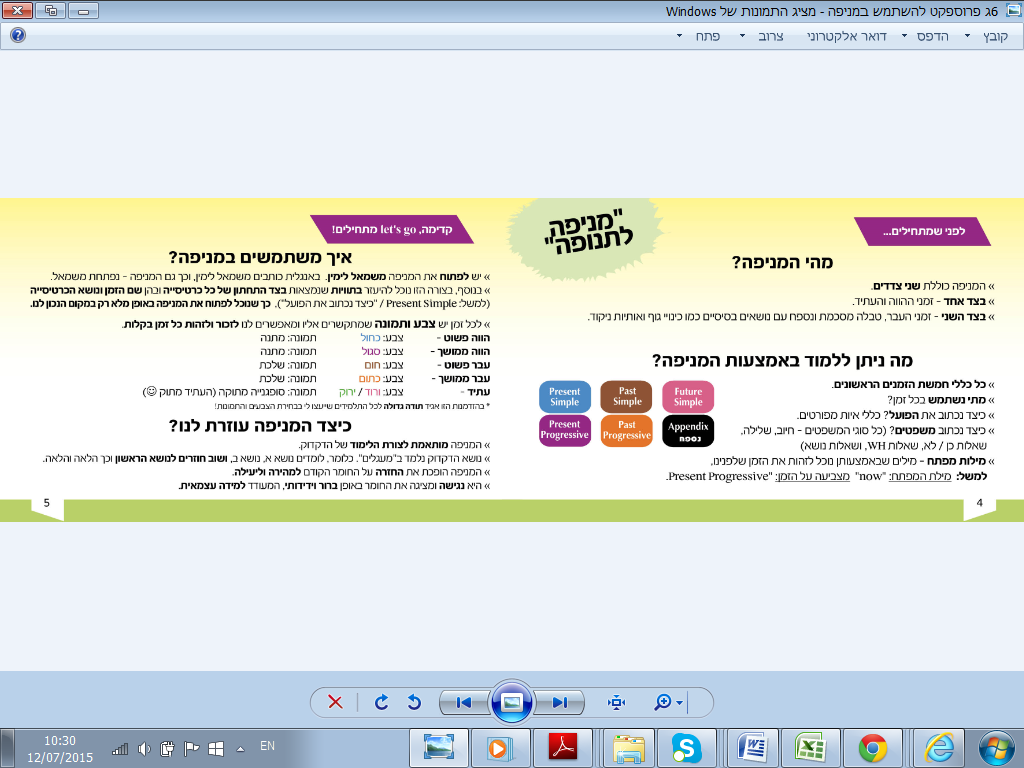 What is it?It is a personal student kit which is basically like a calculator. As the calculator helps students with their math exercises; the English Grammar box helps the students solve grammar exercises. However, unlike the calculator, the English Grammar Box can also be a used to learn the entire subject from A to Z. What does the English Grammar Box include?It includes two elements: 
1. a colorful hand-held fan with all the rules of the five tenses above according to the requirements of the Ministry of Education. 
2. Flash Cards (Navigation Cards) - one for each tense with key words to remind the students of the rules that were specified in the hand-held fan. Why do we even need it?

1. Students tend to forget the rules after studying them at school. 
2. The students' grades are badly affected by their tendency to forget the tenses' rules. 
3. The students focus on the Grammar rules rather than the heart of the language, meaning its rich vocabulary. What's so special about it or how does it help? 

1. All the material is located at one place which makes it the most accessible for the student. 2. Being that the English Grammar box includes a hand-held fan, the students can be sure to keep all the cards. 
3. There are examples for each rule for ensure that students fully understand the material. 
3. Each tense has a color and a sign to make it easier for the student to find it and remember it. 
4.  The hand-held fan is two sided so it is as light and efficient as possible. 
Social Cause 
The English Grammar Box can significantly reduce the amount of private lessons, saving a lot of money to a lot of parents. Students View"The hand-held fan is much more accessible for the student…it relates to the student. The material is well explained and can be easily understood (and the design is very nice)." 
Tal Morad 8th grade Arnon School. "It is easier to find what I need…it comes with an explanation that I can understand better." Adva Tzubari 9th grade Blich High-school Ronitb123@gmail.com 